Adolygu agweddau'r cyhoedd at y dreth gyngor yng Nghymru 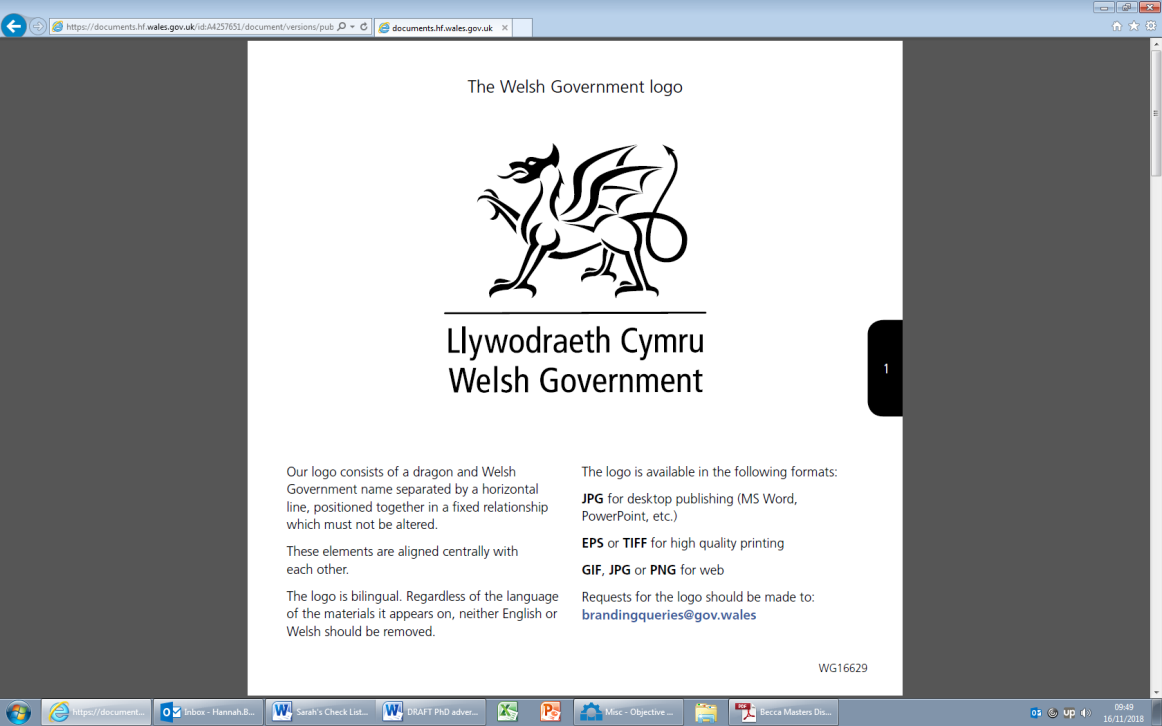 Crynodeb Dyma gyfle cyffrous i gyflawni lleoliad gwaith â thâl ar brosiect ar gyfer Llywodraeth Cymru. Bydd y prosiect yn cynnwys tair cydran gysylltiedig: Adolygu'r lenyddiaeth ehangach yn ymwneud ag agweddau'r cyhoedd at drethi eiddo lleol gan gynnwys unrhyw enghreifftiau neu gymariaethau rhyngwladol gyda’r Dreth Gyngor yng Nghymru (ee trethi eiddo lleol, is-genedlaethol neu gymunedol sy’n talu am wasanaethau cyhoeddus), gan roi sylw penodol i ddealltwriaeth ac ymwybyddiaeth pobl o'r dreth Dadansoddi’r ymatebion i arolwg o agweddau cyhoeddus at y dreth gyngor yng Nghymru, a fydd yn cael ei gynnal ym mis Mawrth 2023 a chymharu’r canlyniadau â’r canlyniadau llinell sylfaen yn 2022. Adolygu'r ymchwil yn ymwneud â chwestiwn 1 a’r canfyddiadau yn sgil cwestiwn 2, a darparu argymhellion ar gamau gweithredu y gall Llywodraeth Cymru eu cymryd yn y dyfodol i ychwanegu at ein dealltwriaeth o agweddau'r cyhoedd. Bydd yr ymgeisydd llwyddiannus yn cydweithio'n agos gyda swyddogion a rhanddeiliaid Llywodraeth Cymru i ymchwilio a datblygu ystod amrywiol o allbynnau ymchwil, a chefnogi Llywodraeth Cymru yn ei phroses ymchwil. Bydd yr ymgeisydd yn cael y cyfle i roi sgiliau ymchwil ar waith mewn amgylchedd polisi, datblygu sgiliau generig ymhellach (megis ysgrifennu adroddiadau neu roi cyflwyniadau), a gwella ei wybodaeth am ymchwil y tu allan i'r byd academaidd.Y SefydliadLlywodraeth Cymru yw Llywodraeth ddatganoledig Cymru sy'n gyfrifol am yr economi, addysg, iechyd a'r GIG yng Nghymru, busnes, gwasanaethau cyhoeddus ac amgylchedd Cymru.Yn benodol, bydd yr interniaeth wedi’i lleoli o fewn y Gwasanaethau Gwybodaeth a Dadansoddi. Mae’r Gwasanaethau Gwybodaeth a Dadansoddi yn casglu, yn dadansoddi ac yn cyflwyno ymchwil a data ar gyfer llunwyr polisïau a'r cyhoedd yn unol â safonau proffesiynol. Maent yn cynnig tystiolaeth annibynnol i ddeall, datblygu, gweithredu, monitro a gwerthuso polisïau'r llywodraeth. Mae’r Gwasanaethau Gwybodaeth a Dadansoddi hefyd yn cefnogi cydweithwyr polisi i ddatblygu, gweithredu a chyflawni polisïau. Yr interniaeth Bydd y intern yn rhan o'r tîm sy'n gweithio ar ymchwil yn ymwneud â gwasanaethau cyhoeddus a llywodraeth leol. Bydd yr interniaeth yn gyfle cyffrous i weithio mewn adran sy’n ganolog i Lywodraeth Cymru. Bydd gofyn i’r intern weithio'n agos gyda swyddogion polisi ac ymchwilwyr, a bydd yn gyfle i roi sgiliau ymchwil ar waith mewn amgylchedd polisi, datblygu sgiliau generig ymhellach (megis ysgrifennu adroddiadau neu wneud cyflwyniadau), a gwella gwybodaeth bolisi. Bydd yr ymgeisydd llwyddiannus yn elwa o gyfleoedd datblygu sy'n cael eu cynnig yn ganolog gan Lywodraeth Cymru. Bydd y rhain o bosib yn cynnwys mentora, cysgodi, cefnogaeth gan gymheiriaid a hyfforddiant. Bydd interniaid yn elwa o'r profiad o weithio'n agos gyda Llywodraeth Cymru: Cael gwell dealltwriaeth o'r byd y tu allan i'r maes academaidd a chynyddu cyflogadwyedd, gan ddefnyddio eu gwybodaeth a'u sgiliau i gyfrannu at waith Llywodraeth Cymru. Gall cydweithwyr yr intern yn Llywodraeth Cymru gynnig barn ar gyfer prosiect PhD y intern a all gyfrannu at lwyddiant eu traethawd ymchwil, yn ogystal â chyfleoedd rhwydweithio o fewn y maes polisi sy'n gysylltiedig â'u maes ymchwilSgiliau a gwybodaeth drosglwyddadwySgiliau rheoli amserSgiliau ysgrifennu adroddiadauY Prosiect Mae'r dreth gyngor yng Nghymru yn helpu i ariannu darpariaeth gwasanaethau lleol hanfodol i gymunedau gan gynnwys addysg, gofal cymdeithasol, plismona, gwasanaethau tân ac achub, gwastraff ac ailgylchu, a llawer mwy. Mae Llywodraeth Cymru yn cynnal rhaglen ymchwil er mwyn llywio ei darpariaeth ei hymrwymiad yn y Rhaglen Lywodraethu i ddiwygio'r dreth gyngor er mwyn sicrhau system decach a mwy blaengar. Mae sicrhau bod y cyhoedd yn deall ac yn derbyn y newidiadau i'r dyfodol yn hanfodol i sicrhau y gall Llywodraeth Cymru gyflawni ei nodau ond mae ymchwil flaenorol wedi nodi nad yw lefelau ymwybyddiaeth o drethi lleol, ac agweddau atynt, yn glir ac nad ydynt yn cael eu mesur yn aml. Bydd yr ymgeisydd llwyddiannus yn adolygu'r camau diweddar i fesur agweddau yn benodol yng Nghymru ac yn cynnig argymhellion i helpu i gryfhau ein dealltwriaeth o ganfyddiadau'r cyhoedd am y dreth gyngor. Rhan gyntaf y prosiect hwn fydd adolygu'r lenyddiaeth ehangach yn ymwneud â threthi lleol, gan gynnwys unrhyw gymariaethau rhyngwladol â threthiant tebyg ledled y byd, i asesu'r gwersi y gallwn eu dysgu o fannau eraill, arferion gorau ac, o bosib, a yw darpariaeth gwybodaeth a negeseuon yn bwysig.  Ail ran y prosiect fydd arwain y gwaith o ddadansoddi canlyniadau o arolwg cynrychioliadol o agweddau'r cyhoedd at y dreth gyngor yng Nghymru. Cyhoeddwyd canlyniadau ton gyntaf yr arolwg ym mis Gorffennaf 2022, a bydd yr arolwg yn cael ei ailadrodd ym mis Mawrth 2023. Nod yr arolwg yw archwilio canfyddiadau’r cyhoedd am degwch y dreth gyngor, gan gynnwys ei ddyluniad a'r ffordd y mae'r refeniw trethi yn cael ei ddefnyddio a'i fuddsoddi mewn cymunedau, a mesur unrhyw newidiadau mewn agweddau ers ton gyntaf yr arolwg. Bydd yn arbennig o bwysig i ddeall hyn o ystyried cyd-destun ehangach parhaus yr argyfwng costau byw. Bydd hefyd yn archwilio'r berthynas rhwng lefel yr wybodaeth a dealltwriaeth am y dreth gyngor a chanfyddiadau o'i degwch. Gan adeiladu ar ganfyddiadau ton gyntaf ac ail don yr arolwg a'r adolygiad o lenyddiaeth, bydd disgwyl i'r ymgeisydd llwyddiannus werthuso'r ymchwil i asesu ei chryfderau a'i gwendidau a chynnig argymhellion ar sut y gallem adeiladu ar hyn yn y dyfodol, gan gynnwys unrhyw ganfyddiadau o ran arferion gorau.   Canlyniadau disgwyliedig y prosiect:Cyhoeddi adroddiad Ymchwil Gymdeithasol y Llywodraeth sy'n cynnwys:canfyddiadau o’r dadansoddiad o Don 2 o'r arolwg o agweddau'r cyhoedd at y dreth gyngorcymhariaeth o'r canlyniadau rhwng Ton 1 a Thon 2
Briff ysgrifenedig i Weinidogion a swyddogion yn amlinellu'r canfyddiadau allweddol o'r dadansoddiad.Adroddiad technegol at ddefnydd mewnol, sy'n amlinellu’r opsiynau ar gyfer y diwygiadau a awgrymwyd i gwestiynau'r arolwg ar gyfer tonnau'r dyfodol.Crynodeb o'r lenyddiaeth ynghylch agweddau at ddiwygio trethi lleol a gwerthuso model ymchwil presennol Llywodraeth CymruCyflwyniad i gydweithwyr dadansoddi a swyddogion polisi ar ganfyddiadau'r prosiect.Cyfrifoldebau a gofynion yr interniaeth Bydd yr interniaeth yn cael ei chynnig am gyfnod o dri mis, gyda'r opsiwn o estyniad. Yn ystod y cyfnod hwn bydd prosiect PhD y myfyriwr yn cael ei oedi gan ei sefydliad cartref. Bydd y myfyriwr yn cael ariantal sydd gyfwerth â’i gyflog yn ystod ei interniaeth. Yn ychwanegol at bolisïau gwyliau blynyddol, gellir trefnu amser ar gyfer ymrwymiadau PhD presennol drwy drafod gyda rheolwyr llinell. E.e. cyfarfodydd grwpiau ymchwil a chyflwyniadau cynadleddau. Anogir ceisiadau gan fyfyrwyr rhan-amser.Rhagwelir y bydd yr ymgeisydd llwyddiannus yn gweithio mewn ffordd hybrid rhwng y cartref a swyddfa Llywodraeth Cymru yn ystod ei interniaeth. Gall hyn newid yn dibynnu ar bolisi Llywodraeth Cymru. Bydd unrhyw newidiadau i drefniadau gwaith yn cael eu trafod gydag ymgeiswyr llwyddiannus. Bydd yr interniaeth yn para am gyfnod o dri mis yn llawn amser neu gyfnod rhan amser cyfatebol. I fyfyrwyr sydd wedi cofrestru ar ysgoloriaeth ymchwil ran-amser, mae'r interniaeth hon ar gael yn rhan-amser dros gyfnod amser hirach (dim llai na thri diwrnod yr wythnos), a byddai hyn yn cael ei drafod rhwng Llywodraeth Cymru a'r ymgeisydd llwyddiannus. Os hoffech gael eich ystyried ar sail ran-amser, nodwch yr oriau gwaith a ffefrir gennych ar y ffurflen gais. Manyleb y myfyriwrRhaid bod gan y myfyriwr:Y gallu i ddadansoddi data arolwg meintiol gan ddefnyddio Excel neu SPSS (neu becynnau meddalwedd ystadegol eraill).Y gallu i ddadansoddi data ansoddol (atebion i gwestiynau arolwg penagored) gan ddefnyddio dull thematig.Y gallu i lunio croesdablau a siartiau sydd wedi eu dylunio'n dda, a llunio dogfennau cryno sydd wedi eu hysgrifennu'n dda ac sy’n cyflwyno deunydd technegol mewn fformat hawdd ei ddeall.Y gallu i adolygu a chasglu llenyddiaeth o amryw o ffynonellau, i nodi canfyddiadau ymchwil sy'n berthnasol o gyd-destunau eraill a meysydd arfer da.Dyddiad dechrau'r interniaeth Ebrill 2023 (union ddyddiad i'w drafod). Efallai y bydd rhywfaint o hyblygrwydd yn ddibynnol ar amgylchiadau’r unigolyn.  Cyllid a chostauGellir talu costau teithio a llety rhesymol i fyfyrwyr sydd ddim fel arfer wedi'u lleoli yng Nghaerdydd. Dylai ceisiadau fod yn gyson â chanllawiau DTP Cymru. Ni chaiff ceisiadau gan fyfyrwyr sydd angen cyllid ychwanegol ar gyfer teithio a llety eu trin yn llai ffafriol. Anfonwch unrhyw ymholiadau am hyn at Carole Baker yn Adran DTP Cymru ar:  enquiries@walesdtp.ac.ukDiogelwch Mae gweithdrefnau fetio Llywodraeth Cymru (sy'n berthnasol i staff dros dro yn ogystal â staff parhaol) yn cynnwys cwblhau ffurflen gais Safon Ddiogelwch Safonol ar gyfer Personél (BPSS) a Holiadur Diogelwch ar gyfer y broses fetio.Mae'r broses hon yn gofyn i'r ymgeisydd gyflwyno tri math gwreiddiol o ddogfennau adnabod. Dylai un o'r rhain fod yn ffotograffig (pasbort, trwydded yrru newydd), dylai un ddogfen ddangos y cyfeiriad presennol, a gallai'r trydydd math o ID fod yn fil cyfleustodau, tystysgrif geni, P45 neu P60.Ymholiadau Dylid cyfeirio unrhyw ymholiadau am y swydd neu’r broses ymgeisio at Ian Jones (ian.jones006@llyw.cymru) neu Nerys Owens (nerys.owens@llyw.cymru) yng Ngwasanaethau Gwybodaeth a Dadansoddi Llywodraeth Cymru.